Duha Klub Dlažka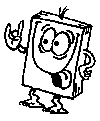  Palackého 1, Přerov 750 02,   603 88 66 44 www.dlazka.cz   dlazka@dlazka.czBližší pokyny a seznam nutných věcí pro účastníky letního táboraLETNÍ AKADEMIE SPORTU A HER IIIPříjezd: 5. 8. 2017 – individuální příjezd účastníků akce je v době od 16:30 do 17:30.    Rekreační středisko Nesměř se nachází 5 km jihovýchodně od Velkého Meziříčí v romantickém zalesněném údolí řeky. V okolí je cyklostezka i tajemná zřícenina hradu Templštejn. Rekreační středisko naleznete na GPS: 49.3090553N, 16.0312728E. V případě potíží volejte organizátorům táborové rekreace (775 209 219) nebo využijte znalostí místního obyvatelstva.Odjezd: 12. 8. 2017 v době okolo 10:30Následující seznam je seznamem věcí opravdu nutných na táborové hrátky!!!   Sportovní a turistickou obuv a oděvy do přírody a na hřiště v přiměřeném počtu (určitě bude mokro a zima a teplo), plavky, jízdní kolo a přilbu, pláštěnku, hygienické potřeby, šátek, baterku (ne v mobilu), píšťalku, peníze na útratu a ostatní výbavu podle individuálního rozhodnutí. Na cesty nedoporučujeme brát vymoženosti našeho současného světa (drahé šperky, elektroniku) a zakazujeme jakékoliv zbraně. V táboře je možnost zapůjčení běžných stolních her a základního sportovního vybavení. Každý účastník musí mít svůj vlastní spací pytel a karimatku (z důvodu přespání v přírodě).   V rámci programu počítejte se vším – bude turistika pěší i cyklo, program bude přiměřeně ve dne i v noci, budeme sportovat, ale i hrát stolní hry. Každopádně se budeme bavit.   V ceně je zahrnuto ubytování ve 4-místných chatkách, strava a pitný režim v místě (min. 5x denně), celodenní program pro všechny, základní zdravotnické zabezpečení a úrazové pojištění. Doprava v ceně není a společně se neorganizuje.Do 7. 7. 2017 zašlete na plasan@email.cz, jakou velikost trička Adler chcete (S, M, L, XL).Na později zaslané požadavky (trička i ubytování) nebude brán zřetel!!!Nezapomeňte na nástupní list a karty pojištěnce!Platí táborové a storno podmínky dle www.dlazka.cz!Na všechny účastníky se už moc těší tým LASH.